Na  temelju članka  57.  Poslovnika  Općinskog  vijeća  Općine  Ernestinovo (Službeni  glasnik Općine Ernestinovo, broj 2/21 ) sazivam elektronsku sjednicu dana  14. travnja 2023. godine23.  SJEDNICU  OPĆINSKOG  VIJEĆAOPĆINE  ERNESTINOVODonošenje Odluke o davanju suglasnosti za provedbu ulaganja na području Općine Ernestinovo za projekt/operaciju: „Izgradnja sanitarnog čvora na lokaciji Galerije Petar Smajić u Ernestinovu“PredsjednikKrunoslav Dragičević, v.r.PRILOG: Prijedlog Odluke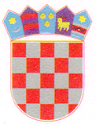 REPUBLIKA HRVATSKAOsječko-baranjska  županijaOpćina  ErnestinovoOpćinsko vijećeKLASA: 021-05/23-01/5URBROJ: 2158-19-01-23-1Ernestinovo,  14. travnja 2023.